Об отмене муниципальных нормативно-правовых актовНа основании Федерального   закона  от 5 апреля 2013 № 44-ФЗ «О контрактной системе в сфере закупок товаров, работ, услуг для обеспечения государственных и муниципальных нужд», в соответствии с  Постановлением Правительства РФ от 30.09.2019 N 1279 "Об установлении порядка формирования, утверждения планов-графиков закупок, внесения изменений в такие планы-графики, размещения планов-графиков закупок в единой информационной системе в сфере закупок, особенностей включения информации в такие планы-графики и требований к форме планов-графиков закупок и о признании утратившими силу отдельных решений Правительства Российской Федерации" (вместе с "Положением о порядке формирования, утверждения планов-графиков закупок, внесения изменений в такие планы-графики, размещения планов-графиков закупок в единой информационной системе в сфере закупок, об особенностях включения информации в такие планы-графики и о требованиях к форме планов-графиков закупок"), Уставом Старонижестеблиевского сельского поселения Красноармейского района,п о с т а н о в л я ю:1. Отменить:1) постановление администрации Старонижестеблиевского сельского поселения Красноармейского района от 08 февраля 2019 года № 54 «О Порядке формирования, утверждения и ведения планов-графиков закупок для обеспечения муниципальных нужд Старонижестеблиевского сельского поселения Красноармейского района»;2) постановление администрации Старонижестеблиевского сельского поселения Красноармейского района от 08 февраля 2019 года № 55 «Об утверждении Порядка формирования, утверждения и ведения планов закупок товаров, работ, услуг для обеспечения муниципальных нужд Старонижестеблиевского сельского поселения Красноармейского района»;          3) постановление администрации Старонижестеблиевского сельского поселения Красноармейского района от 26 августа 2019 года № 140 «О внесении изменений в постановление администрации Старонижестеблиевского сельского поселения Красноармейского района от 8 февраля 2016 года № 54 «О порядке формирования, утверждения и ведения плана-графика закупок для обеспечения  муниципальных нужд Старонижестеблиевского сельского поселения Красноармейского района».2. Контроль за выполнением настоящего постановления возложить на заместителя главы Старонижестеблиевского сельского поселения Красноармейского района Е.Е. Черепанову.3. Постановление вступает в силу после дня его обнародования, но не ранее 1 января 2020 года.Глава Старонижестеблиевского сельского поселения  Красноармейского района                                                                     В.В. Новак                                                                                                  ПРОЕКТ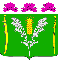                                                                                                   ПРОЕКТАДМИНИСТРАЦИЯСТАРОНИЖЕСТЕБЛИЕВСКОГО СЕЛЬСКОГО ПОСЕЛЕНИЯ КРАСНОАРМЕЙСКОГО РАЙОНАПОСТАНОВЛЕНИЕАДМИНИСТРАЦИЯСТАРОНИЖЕСТЕБЛИЕВСКОГО СЕЛЬСКОГО ПОСЕЛЕНИЯ КРАСНОАРМЕЙСКОГО РАЙОНАПОСТАНОВЛЕНИЕ«______»_______2019 г.№ _________станица Старонижестеблиевскаястаница Старонижестеблиевская